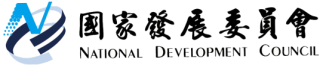 國家發展委員會 新聞稿發布日期：107年1月4日聯 絡 人：林至美、趙偉慈聯絡電話：2316-5379、2316-5425日本推動「育人革命」政策  建構活躍安心社會日本於2017年12月8日內閣會議通過「新經濟政策套案」，該套案涵蓋「育人革命」及「生產力革命」兩大支柱。其中「育人革命」政策包含從出生、教育、就業到老年安養，建構活躍安心社會，與賴院長年終記者會所提今(107)年施政主軸-「生生不息」相符。以下就日本「育人革命」主要政策說明如下： 一、提供免費幼兒教育安倍政府針對5歲以下幼兒，自3年前即參照英、法、韓等國經驗，推動年收入未達納稅標準之家庭，第3胎保育費用免費，未來將擴大範圍自第2胎幼兒適用。另對於有0到1歲幼兒的家庭，為推動家庭與職場衡平之政策，也將規劃短工時等多元化工作型態，及易返職場的育嬰留停相關措施。對於世界各國義務教育年限向下延伸、幼兒教育免費制度等政策亦進行研究。二、減少「待機兒童」數量比起免費幼兒教育，日本民眾更希望優先減少「待機兒童」數量，為使日本女性就業率能達80%，安倍政府計畫在2018至2022年5年間，提供32萬人次的兒童保育名額，這些政策都將在「安心育兒計畫」中規劃，同時為改善保育員薪資較其他產業為低，所引發的離職現象，日本人事總處將配合政策加薪，自2019年4月開始提高保育員薪資1%(每月約3,000日圓)三、降低高等教育費用高等教育是培育優質人才、提升國家競爭力的原動力，因此，此次改革除持續擴大授課費用減免外，獎學金制度也朝無利息、還款制度彈性設計(如配合未來所得連動)，甚或無須償還等方式規劃，讓優秀但家貧的學生能無後顧之憂的進入大學就讀，避免因家貧引發未來個人生涯發展受限的連鎖效應。四、私立高中學費實質免費日本私立高中學費對一般家庭而言是沉重負擔，目前私立高校學費補助標準為年收入未達590萬日圓（約新臺幣177萬元）家庭，給予35萬日圓(約新臺幣10萬元) 至全額免費不等之補助。為積極培育國家未來主人翁，至2020年止，日本將在財源穩定條件下，擴大補助年收入低於590萬日圓的家庭，就讀私立高中學費完全免費。五、改善照護人力薪資安倍政府認為，面對未來壽命可達100歲時代的來臨，照護服務是必須推動的福利政策，政府除須加速提供在宅、設施等照護服務、建構便於申請侍親假的友善職場環境外，並希望藉由提升薪資，確保照護人力的留任(離職率為零)。例如在照護機構工作年資超過10年的資深人員，以提升每月薪資8萬日圓（約新臺幣21,528元）為目標，身心障礙照護人員也適用上述政策。相較於日本，臺灣目前雖尚處人口紅利時期，然和日本同樣面臨少子高齡化發展趨勢。值此關鍵時刻，行政院賴院長於去(106)年年終記者會，特別以「安居樂業」、「生生不息」及「均衡臺灣」三大主軸，說明行政團隊未來施政願景及展望。其中「生生不息」部分，為使臺灣2030年總生育率提高至1.4人，總人口不低於2,000萬人，將在今年陸續提出育人、攬才及移民等相關政策。在育人方面，針對0至2歲幼兒持續推動照顧津貼及社區公共托育，另2至5歲幼兒推動公立及非營利幼兒園，並邀請私立幼兒園加入政府公共化等政策；攬才方面則透過「外國專業人才延攬及僱用法」、修正「產業創新條例」等方式吸引外籍專業人才；移民方面將從前瞻思維出發，通盤檢討現行移民相關法規，規劃研擬新移民法，務實並即時解決我國因人口結構變遷所面臨之課題與挑戰。